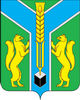 Контрольно-счетная палатамуниципального образования «Заларинский район»З А К Л Ю Ч Е Н И Е№ 14/14-зКонтрольно-счетной палаты МО «Заларинский  район»  по результатамвнешней проверки годового отчета об исполнении  бюджетаХанжиновского муниципального  образования за 2018 год29 апреля   2019 года                                                       п.ЗалариНастоящее заключение подготовлено мною, председателем  КСП МО «Заларинский район» Зотовой Т.В., в соответствии с требованиями ст.264.4 Бюджетного Кодекса РФ.Проверка  по указанному вопросу проведена  на основании соглашенияо передаче Контрольно-счетной палате МО «Заларинский район» полномочий по осуществлению муниципального финансового контроля от 28 ноября  2017 года, Положения о КСП, плана работы КСП на 2019 год, поручения председателя КСП от 18.04.2019 года  № 16-п, с учетом стандарта внешнего муниципального финансового контроля СВМФК -6 «Порядок организации и проведения Контрольно-счетной палатой МО «Заларинский район» внешней проверки годового отчета об исполнении бюджета поселения МО «Заларинский район». Общие положения.В ходе проверки были проанализированы нормативно-правовые акты администрации Ханжиновского муниципального образования, документы по начислению заработной платы, кассовые и банковские документы за 2018 год, годовая бюджетная отчетность за 2018 год и 2017 год.Ханжиновское  муниципальное  образование (далее – поселение) является сельским поселением, с административным центром в с. Ханжиново Заларинского района. В состав территории поселения входят 2 населенных пункта: с. Ханжиново и уч.Николаевский.  Согласно данным статистического бюллетеня Иркутскстата, численность постоянного населения  Ханжиновского МО по состоянию на 1 января 2018 года составляла  1147 чел., то есть, уменьшилась на 38 человек по сравнению с данными на 1 января 2017 года.  Ответственными за финансово-хозяйственную деятельность в поселении за проверяемый период являлись: с правом первой подписи   глава  поселения  Мохов Александр Борисович, с правом второй подписи главный бухгалтер  Ергалова Ольга Юрьевна.Глава администрации поселения исполняет полномочия председателя Думы поселения, численность депутатов Думы составляет 10 человек Дума поселения не обладает правом  юридического лица, депутаты Думы осуществляют свои полномочия  не на постоянной основе.Кассовое обслуживание исполнения бюджета поселения осуществляется казначейским отделом Комитета по финансам Администрации МО «Заларинский район», в котором Администрации Ханжиновского  МО открыт лицевой счет получателя  бюджетных средств – 97801011784. ИНН – 3814010123, КПП- 381401001. В связи с исполнением полномочий по созданию условий для организации досуга и обеспечения  жителей поселения услугами организаций культуры, в казначейском отделе Комитета по финансам открыт лицевой счет получателя бюджетных средств  муниципальному бюджетному учреждению культуры «Ханжиновского ЦИКД и СД» (далее МУБК «Ханжиновского ЦИКД и СД»)  03057190040,  ИНН –3814010486, КПП – 381401001.Полномочия по формированию, исполнению и контролю за исполнением бюджета поселения переданы Комитету по финансам Администрации МО «Заларинский район» на основании соответствующего соглашения. Бюджетный учет в поселении ведется специалистами поселения.     2.  Анализ исполнения  основных характеристик бюджета поселения  и соответствие отчета об исполнении бюджета за соответствующий финансовый год бюджетному законодательствуРассмотрение, утверждение и исполнение бюджета поселения основывается на требованиях Бюджетного Кодекса РФ, Устава МО и Положения о бюджетном процессе в муниципальном образовании.Согласно требованиям бюджетного законодательства, бюджет поселения в проверяемом периоде   формировался на 3 года на 2018 год и плановый период 2019-2020 годов.Положение о бюджетном процессе Ханжиновского МО в новой редакции утверждено  решением Думы поселения от 13.09.2016 года № 112/2 с изменениями и дополнениями. Положение соответствует действующему законодательству.  Бюджет Ханжиновского МО на 2018 год в первоначальной редакции был утвержден решением Думы поселения от 28.12.2017 года  № 128/2, то есть, в соответствии с требованиями Бюджетного Кодекса РФ - до начала очередного финансового года: по доходам  в сумме 8 676,6 тыс.руб., из них, безвозмездные поступления  составляли 6713,1 тыс.руб.  или 77,3% от общей суммы доходов бюджета поселения, по расходам – в сумме 8 774,8 тыс.руб., с дефицитом в размере 98,2 тыс.руб.. или 5% утвержденного объема доходов бюджета без учета объема безвозмездных поступлений.В течение 2018 года в утвержденный бюджет вносились изменения соответствующими  решениями Думы поселения.После всех внесенных изменений, к концу отчетного года, согласно отчетным данным и решению Думы поселения от 14.12.2018 года № 138/1, плановые показатели доходов бюджета  поселения увеличились на 12161,6 тыс.руб. или в 2,4 раза и составили 20 838,2 тыс.руб. Увеличение в основном за счет безвозмездных поступлений на 11315,6 тыс.руб. и составили 18028,7 тыс.руб., расходы, соответственно, увеличились в 2,7 раза на 12 572,12 тыс.руб. и составили 21 346,92 тыс.руб.  При этом, дефицит бюджета поселения был увеличен  до 730,3 тыс.руб. или  в 7,4 раза, то есть превысил установленный пунктом 3 статьи  92.1 Бюджетного Кодекса РФ 5-процентный предел. Причиной превышения явилось увеличение доходной части бюджета и наличие остатков средств на счете бюджета по состоянию на 01.01.2018 года в сумме 589,8 тыс.руб., что подтверждено в ходе проверки.Доходы  бюджета поселенияИсполнение бюджета поселения за 2018 год по доходам составило 20 761,1 тыс.руб. или 99,6% к плановым назначениям, по расходам  20519,5 тыс.руб.. или  95,1% к плану, с профицитом в размере 241,6 тыс.руб. Собственные доходы бюджета поселения состоят из налоговых и неналоговых доходов в 2018 году поступило  2733,1  тыс.руб. на 201,0 тыс.руб. больше, чем в прошлом году. Налоговых доходов в 2018 году поступило 2143,2 тыс.руб. рост к прошлому году на 66,9 тыс.руб. или 3%, в том числе:- по налогу на доходы физических лиц  исполнение составило 387,4 тыс.руб. 101,2% к плану, что на 59,8 тыс.руб. больше, чем в прошлом 2017 году;- поступления  налога на имущество физических лиц в 2018 году составили 110,9 тыс.руб.   (99,9% к плану) и с увеличением на 59,8 тыс.руб. к уровню прошлого года;- налога на товары (акцизы) поступило 1079,7 тыс.руб. при плане 989,3 тыс.руб. (99,3%), что на 90,4 тыс.руб.больше поступлений прошлого года;- поступления земельного налога составили 562,1 тыс.руб. или 82,7% от плановых назначений, это меньше  поступлений прошлого года на 80,6 тыс.руб.;- государственной пошлины за совершение нотариальных действий поступило в бюджет поселения 19,0 тыс.руб. (95% к плану) и на 13,2 тыс.руб. больше уровня прошлого года.Поступление неналоговых доходов в бюджет поселения составило 436,0  тыс.руб., в том числе: - доходов  от сдачи в аренду имущества и земельных участков поступило всего 24,0 тыс.руб. при плане 60,0 тыс.руб. (40%). В прошлом году указанные поступления составляли 31,3 тыс.руб.;- поступление прочих  неналоговых  доходов  составило  213,5 тыс.руб. или 99,3%. В прошлом году указанные поступления составляли 197,9 тыс.руб.;- поступления от продажи земельных участков 198,5 тыс.руб. или 99,3%.Объем безвозмездных поступлений из бюджетов других уровней в бюджет поселения в 2018 году увеличился к уровню прошлого года  на 4877,1 тыс.руб. и составил 18 028,0 тыс.руб. или 99,3% к плановым назначениям. Безвозмездные поступления составляют 87% от общего объема доходов бюджета поселения, в том числе:- дотации на поддержку мер по обеспечению сбалансированности бюджетов поступили из  бюджета района в сумме 1387,3 тыс.руб. в полном объёме или в полном объеме;- субсидия на реализацию мероприятий народных инициатив в сумме 326,6 тыс. руб. в полном объёме;- субсидия на реализацию первоочередных мероприятий по модернизации объектов  (подготовка к отопительному сезону) в сумме 5000,0 тыс.руб. в полном объёме;- субвенции бюджету поселения из федерального бюджета поступили в полном объеме  112,3 тыс. руб. на осуществление первичного воинского учета;-  субвенция на осуществление переданных полномочий по определению перечня должностных лиц органов местного самоуправления, уполномоченных составлять протоколы в сумме 0,7 тыс.руб.;- межбюджетные трансферты, передаваемые бюджетам сельских поселений из бюджета района поступили в полном объёме в сумме 50,0 тыс.руб. (100%).Следует отметить: в пояснительной записке к годовому отчету не расшифрованы безвозмездные поступления, в связи с чем отсутствует возможность определить, какие субвенции и какие именно субсидии были получены бюджетом поселения и в каком объеме они исполнены.В 2018 году по сравнению с 2017 годом доходов поступило в бюджет поселения  на 5078,1 тыс.руб. в основном за счёт  увеличения объема безвозмездных поступлений доходов бюджета поселения.Расходы  бюджета поселенияРасходная часть бюджета поселения за 2018 год исполнена в объеме 20 519,5 тыс.руб.  или   95,1% к утверждённым назначениям, на 4737,9 тыс.руб. больше уровня прошлого года. Из общей суммы расходов бюджета расходы на заработную плату с начислениями на нее составили 4 501,5 тыс.руб. или 28% от общей суммы расходов бюджета.Исполнение бюджета по разделу, подразделу 0102 «Функционирование высшего должностного лица» составило  674,0 тыс.руб. или 100% к плану. В данном разделе отражена заработная плата с начислениями главы администрации поселения с увеличением на 99,6 тыс.руб. к уровню прошлого года. Решением Думы от 30.11.2012 года № 66/8 утверждено  Положение о гарантиях деятельности главы Ханжиновского МО. Денежное содержание главы администрации установлено решением Думы поселения от 28.12.2017 года  № 128/4  и состоит из:  оклада в размере  4 000,0 руб., оплате за выслугу лет в размере 30% оклада, и ежемесячного денежного поощрения в размере  4,3 денежного вознаграждения, с учетом районного коэффициента 30% и процентной надбавки за работу в районах Иркутской области 30%.   Проверка показала:Начисление заработной платы главе поселения за 2018 год составило 546,7 тыс.руб., исполнение – 523,4 тыс.руб. Нарушений по начислению заработной платы главе поселения не установлено. Превышения норматива, установленного Постановлением Правительства Иркутской области от 27 ноября 2014 года № 599-пп «Об установлении нормативов формирования расходов на оплату труда депутатов, выборных должностных лиц местного самоуправления, осуществляющих свои полномочия на постоянной основе, муниципальных служащих муниципальных образований Иркутской области» (далее – Постановление Правительства № 599-пп) в сумме 610,0 тыс.руб.  в ходе проверки  не установлено.В разделе, подразделе 0104 «Функционирование органа местного самоуправления» отражены затраты на содержание администрации Ханжиновского МО  составили в 2018 году  590,5 тыс.руб., что на 407,8 тыс.руб. больше, чем в 2017 году, в том числе расходы на заработную плату с начислениями составили  4 990,3 тыс.руб., то есть на 1237,2 тыс.руб. больше, чем в прошлом году.Положение об оплате труда муниципальных служащих, утвержденное решением Думы поселения от 26.12.2011 года  № 55/4, не противоречит действующему законодательству.  Численность работников администрации, по сравнению с прошлым годом, не изменилась  и по состоянию на 01.01.2018 года составляет 17,1 единиц (с учетом 0,3 ставки специалиста ВУС и 1 вакантная), из них муниципальных служащих – 3,8 единицы (1 вакантная), специалист ВУС 0,3 ставки, технических исполнителей – 1,7 единицы, вспомогательного персонала 11,3 единиц.Норматив численности работников администрации, утвержденного приказом Министерства труда и занятости Иркутской области от 24 декабря  2014 года № 96-мпр установлен 16 единиц, в том числе: муниципальные служащие 5,2-6 единиц, технический персонал 2 единицы и вспомогательный персонал 8 единиц.  Согласно штатному расписания численность составляет 18 единиц, в результате чего, общая численность работников администрации превышает норматив на 2 единицы. Выборочной проверкой начисления заработной платы работникам администрации  нарушений установлено:Согласно Закону Иркутской области от 15.10.2007 № 89-оз «О реестре должностей муниципальной службы в Иркутской области и соотношений должностей  муниципальной службы и должностей государственной гражданской службы Иркутской области» должность муниципальной службы ведущего специалиста, специалиста  относится к должности государственной гражданской службы Иркутской области в государственных органах Иркутской области ведущий специалист-эксперт, специалист-эксперт. В соответствии с Постановлением губернатора Иркутской области от 16.11.2007г. № 536-п «О размерах должностных окладов и ежемесячного денежного поощрения государственных гражданских служащих Иркутской области» должностной оклад ведущего специалиста составляет 4045,0 рублей, а должностной оклад специалиста 3707 рублей в месяц.В результате применения заниженных должностных окладов на основании Положения «О размере и условиях оплаты труда муниципальных служащих Ханжиновского муниципального образования», утверждённого решением Думы №55/4  от 26.12.2011г. произошло занижение оплаты труда муниципальных служащих. Заработная плата иных категорий работников начисляется в соответствии с Положением «Об оплате труда и порядке формирования фонда оплаты труда работников  Ханжиновского муниципального образования замещающих должности, не являющиеся должностями муниципальной службы администрации Ханжиновского муниципального образования и вспомогательного персонала» (далее Постановление), утвержденного  Постановлением   администрации №88 от 30.12.2016 года (с изменениями). Согласно штатного расписания работникам  производится доплата до МРОТ на основании Федерального закона №82-ФЗ от 19.06.2000г. «О минимальном размере оплаты труда» с изменениями. Данная доплата не входит в норматив фонда оплаты труда.       Норматив фонда оплаты труда, данным положением предусмотрен:- работникам, замещающих должности, не являющиеся должностями муниципальной службы администрации (категория 1) в размере 60,6 должностных окладов;- работникам вспомогательного персонала (категория 2) в размере 41 должностной оклад.В нарушение п. 2,5 и п.3,5 Постановления при проверке начисления и выплаты заработной платы данным категориям работников установлено:- норматив фонда оплаты труда по «категории1» в соответствии с окладами по штатному расписанию в сравнении с фактическим начислением заработной платы не превышен;- норматив фонда оплаты труда по «категории 2» в соответствии с окладами по штатному расписанию составил 2471,8 тыс.руб., фактическое начисление заработной платы – 3114,2 тыс.руб. (превышение норматива на 642,4 тыс.руб.).       На основании выше изложенного сумма нарушения по превышению  норматива фонда оплаты труда при начислении заработной платы за 2018 год составила  642,4 тыс.руб., за счёт выплаты доплаты до МРОТ.        В связи с этим необходимо внести изменения в нормативные акты по оплате труда данных категорий работников в части установления должностных окладов и надбавок к ним. Рекомендую использовать основные положения «Положения об оплате труда работников, замещающих должности, не являющиеся должностями государственной гражданской службы Иркутской области, и вспомогательного персонала органов государственной власти Иркутской области и иных органов государственных органов Иркутской области», утверждённого Указом Губернатора Иркутской области от 22.09.2011г. №246-уг (редакция от 05.10.2018г.)      Расходы по разделу 02 «Национальная оборона» исполнены в сумме  112,3 тыс.руб. или 100% к плановым назначениям. В данном разделе отражены расходы на содержание специалиста по осуществлению первичного воинского учёта на территориях, где отсутствуют комиссариаты за счет средств федерального бюджета.Расходы по разделу, подразделу 0314 «Национальная безопасность и правоохранительная деятельность» составили 127,2 тыс.руб.В разделе 04 «Национальная экономика» отражены, расходы по ремонту и содержанию дорог за счет средств дорожного фонда. Плановые назначения по доходам по дорожному фонду составляли 1566,7 тыс.руб., исполнение составило  – 753,9  тыс.руб. или 48,1% к плану. Остаток средств дорожного фонда на 1 января 2019 года составляет 826,0  тыс.руб.Положение о создании муниципального дорожного фонда Ханжиновского  муниципального образования утверждено решением Думы поселения от 24.10.2016 года №114/2 с изменениями от 27.04.2018г. за №132/10. Указанное Положение разработано в соответствии с п.5 ст.179.4 БК РФ и устанавливает, что муниципальный дорожный фонд - часть средств местного бюджета, подлежащая использованию в целях финансового обеспечения дорожной деятельности в отношении автомобильных дорог общего пользования местного значения.Согласно представленному Отчету об использовании средств дорожного фонда, остаток средств по состоянию на 1 января 2018 года составлял  500,2 тыс.руб., плановые назначения по дорожному фонду составляли 1 569,75 тыс.руб., исполнение составило 753,9 тыс.руб. или  48,1 % к плану. Остаток неосвоенных средств дорожного фонда на 1 января 2019 года составляет 826,0 тыс.руб., который будет  направлен на увеличение бюджетных ассигнований муниципального дорожного фонда в очередном 2019  финансовом году.Финансовые средства были направлены:- на приобретение уличного светодиодного светильника в сумме 99,9 тыс.руб. по МК №3 от 17.01.2018г., заключённого с ООО «ВЕКТОР ВОСТОК»;- на приобретение уличного светодиодного светильника в сумме 100,0 тыс.руб. по МК №33 от 17.02.2018г., заключённого с ООО «ВЕКТОР ВОСТОК»;- на приобретение дорожных знаков в сумме 21,2 тыс.руб. по МК №20 от 21.08.2018г., заключённого с АО «ИЗДМ»;- на оплату за уличное освещение в сумме 19,6 тыс.руб. по МК №37 от 17.03.2018г., заключённого с ООО «Иркутскэнергосбыт»;- на ремонт дорог в сумме 198,8 тыс.руб., приобретение и установку остановочного павильона в сумме 132,2 тыс.руб. по МК №29 от 07.11.2018г., МК №23 от 19.10.2018г., МК №31 от 07.12.2018г. МК №32 от 07.12.2018г.,  заключённого с МУП «Ресурсы»;- на ремонт дороги в сумме 658,4 тыс.руб., по договору ГПХ б/н от 06.06.2018г.;- на услуги спецтехники в сумме 99,0 тыс.руб.,  по МК №17 от 25.06.2018г., заключённого с ООО «Фрегат».При выборочной проверке контрактов нарушений не установлено.Расходы по разделу 05 «Жилищно-коммунальное хозяйство» составили 6291,1 тыс.руб. или 100% к плановым назначениям.В  2018 году в соответствии  с заключенным соглашением между Министерством жилищной политики, энергетики и транспорта Иркутской области  и Администрацией Ханжиновского муниципального  образования соглашением №105 от 19.03.2018 года о предоставлении субсидии из областного бюджета  бюджету Ханжиновского муниципального образования в  софинансирования расходных обязательств муниципальных образований Иркутской области на реализацию первоочередных мероприятий по модернизации объектов теплоснабжения и подготовке к отопительному сезону объектов коммунальной инфраструктуры, находящихся в муниципальной собственности предоставляется субсидия в сумме 5000,0 тыс.руб. Проведён запрос предложений и заключен МК №87-3П/18 от 01.08.2018г. на капитальный ремонт инженерных сетей с.Ханжиново на сумму 5 050 510 руб. с ИП «Овчинников Н.А.»  и  Дополнительное соглашение №1 от 04.12.2018г. на внесение изменений в п.1,п.12 и ст.13 к данному контракту. В соответствие с условиями Соглашения Ханжиновское МО  обеспечивает финансирование данного объекта за счет средств местного бюджета в объеме 50,010 тыс. рублей.Работы выполнены и оплачены в соответствии с условиями контракта.По подразделу 0502 «Коммунальное хозяйство» расходы составили   5811,8  тыс.руб. или 100% к плану. Финансовые средства направлены на капитальный ремонт инженерных сетей в с.Ханжиново в сумме 5050,5 тыс.руб. и приобретение фильтра для воды в сумме 17,0 тыс.руб.По подразделу 0503 «Благоустройство» израсходовано бюджетных средств в сумме 479,4 тыс.руб., в том числе: уличное освещение 179,5 тыс.руб., ограждение кладбища в с.Ханжиново в сумме 159,9 тыс.руб. и бурение скважины 50,0 тыс.руб.По разделу, подразделу 0801 «Культура» расходы исполнены в объеме 6417,1 тыс.руб. или 100% к плану, это средства субсидии на обеспечение выполнения муниципального задания.Удельный вес расходов на культуру составляет 31,0 % от общей суммы расходов бюджета поселения.По данному разделу финансируется Муниципальное  бюджетное учреждение  культуры «Ханжиновский центр информационной, культурно-досуговой и спортивной деятельности» (далее – Центр досуга, учреждение). Учреждение является юридическим лицом. Численность работников Центра досуга в 2018 году, согласно штатному расписанию на составляла 10,5 единиц с месячным фондом оплаты труда в сумме 339,8 тыс.руб.  с учетом стимулирующих выплат. По сравнению с прошлым годом численность работников Центра досуга не изменилась.Согласно отчетным данным (форма 0503737), в 2018 году расходы на заработную плату с начислениями работников культуры составили 4427,7 тыс.руб. (100% к плану), коммунальные услуги – 333,2 тыс.рубВ 2018 году Центром досуга получено доходов от оказания платных услуг в объеме 109,3 тыс.руб. или 73% к плану. Банковские документы и документы по заработной плате по Центру досуга  проверены Контрольно-счетной палатой выборочным методом.В штатных расписаниях размеры стимулирующих выплат не превышены. При выборочной проверке начисления заработной платы и распределения стимулирующих выплат работникам культуры установлено: Положение об об оплате труда работников муниципального учреждения культуры «Ханжиновский центр информационной, культурно-досуговой и спортивной деятельности» финансируемого из бюджета Ханжиновского муниципального образования» )  (далее Положение) в новой редакции утверждено постановлением главы администрации муниципального образования от 01.03.2018 года № 7/1. - в нарушение п.47 отсутствует нормативно-правовой акт, которым определяются показатели эффективности деятельности руководителя, для выплаты стимулирующей выплаты;- в нарушение п.44 и п.45 отсутствует распоряжение главы администрации Ханжиновского МО по утверждению оклада руководителя учреждения культуры.Согласно отчетным данным, дебиторская задолженность по учреждениям культуры на начало отчетного года составляла 86,9 тыс.руб., по состоянию на 1 января 2019 года  - 91,3 тыс.руб., дебиторская задолженность образовалась , в связи с переплатой по ЕСН ФСС прошлых лет..Объем кредиторской задолженности  значительно увеличилась в 4 раза по сравнению с началом отчетного года и составил 1060,3 тыс.руб., из нее:90,3 – оплата по листам нетрудоспособности;6,6 тыс.руб. –  задолженность за электроэнергию и отопление;476,9 тыс.руб. – задолженность по заработной плате и начислениям на неё;120,3 тыс.руб. – отопление;367,9 тыс.руб. – услуги по уборке и охране помещений и другие расходы.В нарушение ст. 219 Бюджетного кодекса РФ в муниципальном образовании при исполнении местного бюджета принятые обязательства превышают лимиты бюджетных обязательств, что приводит к возникновению не обеспеченной кредиторской задолженности.Банковские документы и документы по заработной плате по Центру досуга  проверены Контрольно-счетной палатой выборочным методом.По разделу10 «Социальная политика» исполнение составило 111,2 тыс.руб. или  91,4% к плану. В данном разделе отражены доплаты к пенсиям муниципальных  служащих.По разделу 14 «Межбюджетные трансферты» исполнение составило 72,2 тыс.руб. или33% к плану. Заключено соглашений на передачу полномочий и функций муниципальному району  на сумму 219,6 тыс.руб. Народные инициативыВ 2018 году, как и в прошлые годы,  поселениям предоставлялась  субсидия из областного бюджета местным  бюджетам в целях софинансирования расходных обязательств муниципальных образований Иркутской области на реализацию мероприятий перечня проектов народных инициатив. Объем финансирования по Ханжиновского МО составил 329,9 тыс.руб., из них, средства областного бюджета 326,6 тыс.руб., средства бюджета  поселения 3,3 тыс.руб. Исполнение, согласно отчетным данным, составило 100%.Указанные средства были напрвлены:- на приобретение материала и ограждение кладбища «Новое» с.Ханжиново в сумме 159,9 тыс.руб.;- приобретение и монтаж установки по очистке воды на водокачку в с.Ханжиново, пер.Профсоюзный в сумме 170,0 тыс.руб.При выборочной проверке исполнения муниципальных контрактов нарушений не установлено.Дефицит бюджета поселения за отчетный финансовый годПо сравнению с первоначальными  утвержденными плановыми показателями бюджета поселения на 2018 год, к концу года, в результате внесенных изменений и дополнений, доходная часть бюджета увеличилась на 12161,6 тыс.руб. и составила 20838,2 тыс.руб. Расходная часть бюджета также увеличилась  на 12572,1 тыс.руб. и  составила 21346,9 тыс.руб. Плановый дефицит бюджета был первоначально утвержден в размере 98,2 тыс.руб., не превышая установленные ограничения.После всех внесенных изменений, к концу отчетного года, плановый дефицит бюджета был увеличен  до 730,3 тыс.руб. (26%) то есть,   превысил установленный пунктом 3 статьи 92.1 Бюджетного Кодекса РФ  5 - процентный предел.  Причиной превышения явилось наличие остатков средств на счете бюджета по состоянию на 01.01.2018 года в сумме 589,8  тыс.руб., что подтверждено в ходе проверки и отчетными данными.В результате исполнения бюджета план по доходам был не выполнен на 77,1 тыс.руб., по расходам  не выполнен  на 1049,0 тыс.руб. и остаток на счёте составил831,4 тыс.руб. В связи с этим, бюджет поселения исполнен с профицитом в сумме 241,6 тыс.руб. Анализ состояния муниципального долга муниципального                образования на начало и конец отчетного финансового годаПредельный объем муниципального долга на 2018 год первоначально был утвержден в размере 981,7 тыс.руб.Верхний предел муниципального долга по состоянию на 1 января 2019 года был утвержден в размере 218,4 тыс.руб. После внесения всех изменений в бюджет поселения указанные долговые обязательства изменились: предельный объем муниципального долга увеличился до 1404,75 тыс.руб. и  верхний предел муниципального долга составил 140,48 тыс.руб.При этом, требования ст.107 БК РФ не были нарушены.Анализ соблюдения порядка ведения  бухгалтерского учета и отчетностиПредставленная отчётность в соответствии с требованиями ст.264.1 Бюджетного кодекса Российской Федерации   включает в себя:1. Отчёт об исполнении бюджета 2. Баланс исполнения бюджета  3. Отчёт о финансовых результатах деятельности 4. Отчёт о движении денежных средств 5. Пояснительную записку  Для определения соответствия бюджетной   отчетности действующему законодательству была проведена проверка, в результате которой  изучены отчет об исполнении бюджета за 2018 года и документы, представленные к нему, а также  дана оценка достоверности бюджетной отчетности во всех существенных отношениях:   -  достоверности и соответствия плановых показателей годового отчета об исполнении бюджета решению о бюджете Ханжиновского МО   на 2018 год;- соответствия состава показателей отчета об исполнении   бюджета нормам Бюджетного законодательства Российской Федерации;- соответствия соблюдения процедур по исполнению бюджета 2018 года Положению о бюджетном процессе;- полноты годовой бюджетной отчетности и ее соответствия установленным формам; - правомерности и обоснованности совершения и правильности отражения отдельных хозяйственных операций в ходе исполнения бюджета 2018 года.	Проверка показала:Показатели отчетности  бюджета соответствуют  данным синтетического и аналитического учета,  первичным учетным документам; соблюдены принципы и правила бухгалтерского учета, применяемые при составлении бюджетной отчетности; достоверно  отражена дебиторская и кредиторская задолженность, подтвержденная актами сверок взаимных расчетов с поставщиками товаров, исполнителями работ (услуг), пенсионным фондом. Анализ состояния дебиторской и кредиторской задолженностиАнализ задолженности муниципального образования за отчетный год показал:По состоянию на 01.01.2018 года  сумма дебиторской  задолженности составляла 628,1 тыс.руб. В течение отчетного года задолженность увеличилась  до 808,6 тыс.руб., в том числе просроченная 293,7 тыс.руб. (задолженность по налогам на имущество физических лиц, ).Общая сумма кредиторской задолженности муниципального образования с учетом просроченных платежей во внебюджетные фонды  по состоянию на 01.01.2018 года  составляла 1701,7 тыс.руб., из нее, просроченная 364,9 тыс.руб. В течение 2018 года сумма кредиторской задолженности значительно увеличилась до 2243,6 тыс.руб., при этом уменьшилась сумма просроченной кредиторской задолженности до 174,1 тыс.руб.Кредиторская задолженность на конец года сложилась из задолженности: по имущественным налогам ИФНС в сумме 374,3 тыс.руб., по заработной плате за декабрь с начислениями 412,8 тыс.руб., за электроэнергию и тепло 136,5 тыс.руб., ООО «Кадастр» оформление земельных участков 238,1 тыс.руб., расчёты с подотчётными лицами   623,7 тыс.руб. и т.д. Причины образования указанных видов задолженности не отражены в пояснительной записке к годовому отчету.     Анализ движения нефинансовых (финансовых) активовАнализ баланса исполнения консолидированного бюджета поселения (форма 0503320) показал:Нефинансовые активы (основные средства и материальные запасы) муниципального образования по состоянию на начало отчетного года составляли 10844,7 тыс.руб. В течение 2018 года увеличились и по состоянию  на 01.01.2019 года  составили 15096,3 тыс.руб.Финансовые активы ( остатки средств на счетах бюджета, финансовые вложения и дебиторская задолженность) на начало года составляли 1868,1 тыс.руб., на конец года  2290,1 тыс.руб.Обязательства (кредиторская задолженность, доходы будущих периодов и резервы предстоящих расходов) на начало года 1701,7 тыс.руб., на конец года 2922,7 тыс.руб.Финансовый результат деятельности Ханжиновского МО за 2018 год на начало года составлял 10421,2 тыс.руб. и на конец года 13632,5 тыс.руб.Выводы и рекомендации.Проведенная внешняя проверка годового отчета  об исполнении бюджета Ханжиновского МО за 2018 год показала:Требования бюджетного законодательства при составлении и утверждении бюджета поселения, в основном,   соблюдены.Бюджетная отчетность, представленная в годовом отчете об исполнении бюджета за 2018 год  прозрачна и информативна. Нарушений, влияющих на ее достоверность,  не установлено.В ходе проверки отчетности   проведено сопоставление показателей форм отчетности по доходам, расходам   с соответствующими объемами, утвержденными решением о бюджете, установлена полнота их отражения в представленной отчетности.Проведённая проверка годового отчёта об исполнении бюджета Ханжиновского МО за 2018 год позволяет сделать вывод о ее достоверности.Использование бюджетных средств без соблюдения принципа эффективности в соответствии со ст.34 Бюджетного кодекса РФ  составило в сумме  834,1  тыс.руб., в том числе:Норматив численности работников администрации, утвержденного приказом Министерства труда и занятости Иркутской области от 24 декабря  2014 года № 96-мпр установлен 16 единиц, в том числе: муниципальные служащие 5,2-6 единиц, технический персонал 2 единицы и вспомогательный персонал 8 единиц.  Согласно штатному расписания численность составляет 18 единиц, в результате чего, общая численность работников администрации превышает норматив на 2 единицы.Согласно Закону Иркутской области от 15.10.2007 № 89-оз «О реестре должностей муниципальной службы в Иркутской области и соотношений должностей  муниципальной службы и должностей государственной гражданской службы Иркутской области» должность муниципальной службы ведущего специалиста, специалиста  относится к должности государственной гражданской службы Иркутской области в государственных органах Иркутской области ведущий специалист-эксперт, специалист-эксперт. В соответствии с Постановлением губернатора Иркутской области от 16.11.2007г. № 536-п «О размерах должностных окладов и ежемесячного денежного поощрения государственных гражданских служащих Иркутской области» должностной оклад ведущего специалиста составляет 4045,0 рублей, а должностной оклад специалиста 3707 рублей в месяц.         В результате применения заниженных должностных окладов на основании Положения «О размере и условиях оплаты труда муниципальных служащих Ханжиновского муниципального образования», утверждённого решением Думы №55/4  от 26.12.2011г. произошло занижение оплаты труда муниципальных служащих. Заработная плата иных категорий работников начисляется в соответствии с Положением «Об оплате труда и порядке формирования фонда оплаты труда работников  Ханжиновского муниципального образования замещающих должности, не являющиеся должностями муниципальной службы администрации Ханжиновского муниципального образования и вспомогательного персонала» (далее Постановление), утвержденного  Постановлением   администрации №88 от 30.12.2016 года (с изменениями). Согласно штатного расписания работникам  производится доплата до МРОТ на основании Федерального закона №82-ФЗ от 19.06.2000г. «О минимальном размере оплаты труда» с изменениями. Данная доплата не входит в норматив фонда оплаты труда.  Норматив фонда оплаты труда, данным положением предусмотрен:- работникам, замещающих должности, не являющиеся должностями муниципальной службы администрации (категория 1) в размере 60,6 должностных окладов;- работникам вспомогательного персонала (категория 2) в размере 41 должностной оклад.     В нарушение п. 2,5 и п.3,5 Постановления при проверке начисления и выплаты заработной платы данным категориям работников установлено:- норматив фонда оплаты труда по «категории1» в соответствии с окладами по штатному расписанию в сравнении с фактическим начислением заработной платы не превышен;- норматив фонда оплаты труда по «категории 2» в соответствии с окладами по штатному расписанию составил 2471,8 тыс.руб., фактическое начисление заработной платы – 3114,2 тыс.руб. (превышение норматива на 642,4 тыс.руб.).  На основании выше изложенного сумма нарушения по превышению  норматива фонда оплаты труда при начислении заработной платы за 2018 год составила  834,1 тыс.руб. (642,4 тыс.руб.*1,302= 834,1 тыс.руб.), за счёт выплаты доплаты до МРОТ.        В связи с этим необходимо внести изменения в нормативные акты по оплате труда данных категорий работников в части установления должностных окладов и надбавок к ним. Рекомендую использовать основные положения «Положения об оплате труда работников, замещающих должности, не являющиеся должностями государственной гражданской службы Иркутской области, и вспомогательного персонала органов государственной власти Иркутской области и иных органов государственных органов Иркутской области», утверждённого Указом Губернатора Иркутской области от 22.09.2011г. №246-уг (редакция от 05.10.2018г.)При выборочной проверке начисления заработной платы и распределения стимулирующих выплат работникам культуры установлено: Положение об об оплате труда работников муниципального учреждения культуры «Ханжиновский центр информационной, культурно-досуговой и спортивной деятельности» финансируемого из бюджета Ханжиновского муниципального образования» )  (далее Положение) в новой редакции утверждено постановлением главы администрации муниципального образования от 01.03.2018 года № 7/1. - в нарушение п.47 отсутствует нормативно-правовой акт, которым определяются показатели эффективности деятельности руководителя, для выплаты стимулирующей выплаты;- в нарушение п.44 и п.45 отсутствует распоряжение главы администрации Ханжиновского МО по утверждению оклада руководителя учреждения культуры.На основании выше изложенного, рекомендую:Внести изменения в Положение об оплате труда муниципальных служащих  в части установления окладов муниципальных служащих.Внести изменения в нормативные акты по оплате труда  технических  исполнителей и вспомогательного персонала в части установления должностных окладов и надбавок к ним. Привести в соответствие численность технических  исполнителей и вспомогательного персонала.Принять нормативно-правовой акт по установлению показателей эффективности деятельности  руководителя учреждения культуры, для выплаты стимулирующей выплаты.Принять действенные меры по устранению отмеченных в данном заключении нарушений.Рассмотреть данное заключение на заседании Думы поселения.Представленный годовой отчет об исполнении бюджета  Ханжиновского МО за 2018 год, с учетом принятия к сведению отмеченных нарушений,   может быть рекомендован к утверждению.Информацию по данному Заключению представить в КСП не позднее  16 мая  2019 года.Председатель КСП МО «Заларинский район»                                                                 Т.В. Зотова